A Questionnaire to Assess Knowledge of Social Aspects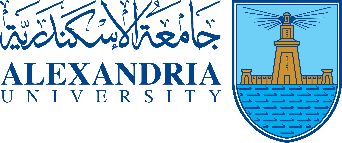 This questionnaire involves understanding various dimensions of social issues. The questionnaire is Targeting:Undergraduate and postgraduate studentsResearch Assisting staff.Section 1: General Social Awareness1. What does the term "social sustainability" mean to you? a) Ensuring equal access to resources for all b) Promoting social justice and equity c) Providing affordable healthcare and education d) None of the above2. Which of the following is a key aspect of social sustainability? a) Economic growth b) Poverty reduction c) Environmental conservation d) None of the above3. How do you perceive the role of social sustainability in building resilient communities? a) Not important b) Somewhat important c) Very important d) UnsureSection 2: Social Justice and Equity4. What is your understanding of the term "social justice"? a) Equal distribution of wealth b) Fair treatment and equal opportunities for all individuals c) Ensuring everyone has the same lifestyle d) None of the above5. Which of the following is a barrier to achieving social equity? a) Discrimination based on race, gender, or religion b) Universal access to education c) Government policies promoting equal rights d) None of the above6. How can communities address issues of social inequality and poverty? a) Implementing fair labor practices b) Providing access to quality healthcare and education c) Promoting affordable housing programs d) All of the aboveSection 3: Community Engagement and Empowerment7 . What role do community engagement and empowerment play in achieving social sustainability? a) None b) Limited c) Essential d) Unsure8. Have you participated in community initiatives aimed at addressing social issues (e.g., poverty alleviation, education programs, community development)? a) Yes, frequently b) Occasionally c) Rarely d) did not have the opportunity9. How can individuals contribute to building stronger and more inclusive communities?a) Volunteering for local organizations b) Supporting small businesses and local initiatives c) Advocating for policies that promote social justice d) All of the aboveSection 4: Attitudes and Behaviors Towards Social Issues10. Tick on the scale  below from  1 to 5, how important do you think it is for society to address social issues such as poverty, inequality, and discrimination? (1 being not important, 5 being very important)12345. Tick on the scale  below from  1 to 5, How likely are you to engage in activities or support initiatives that promote social justice and equity in your community? (1 being very unlikely, 5 being very likely)12345Section 5: Demographic InformationAge: __________Gender: __________Education Level: __________Occupation: __________Thank you for participating in this survey. Your responses will help us understand and address social issues more effectively.